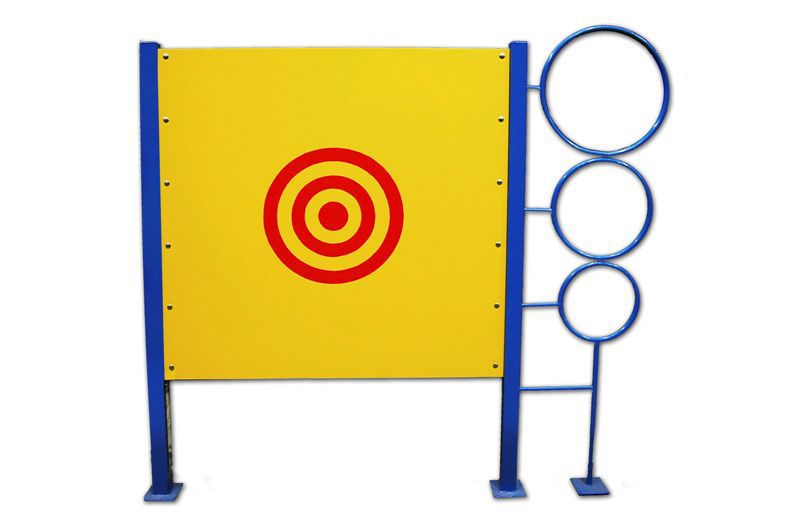 1.Метать в цель можно только с разрешения воспитателя или инструктора по ФК;2.Для метания можно использовать снежки, мешочки с песком, мячи разных размеров; 3.Нельзя метать игрушки, предназначенные для других игр, т.к. они сломаются;4.Убедись, что рядом с мишенью не стоят другие люди; если стоят люди, то ихнеобходимо предупредить, чтобы они отошли в сторону, т.к. в них можнопопасть и нанести травму; 5.Если ты играешь с друзьями, то метать в цель нужно по одному, заранеедоговорившись об очерёдности; 6.Не ссориться, не баловаться;7.В случае даже незначительных травм, сразу обратиться к воспитателю. Муниципальное автономное дошкольное образовательное учреждение «Центр развития ребенка детский сад № 17»г.о. СаранскИнструкция при выполнении упражнений с метанием в цель.Разработал: инструктор по физической культуре Масликова Н. И.                 УТВЕРЖДАЮЗаведующая                                                                              МАДОУ «Центр развития ребенка - детский сад№17»                                                                                                           ________________Д.Г. БикмурзинаПр № 182 от 31.05. 2019г.                          